REKOMENDACJA KOŁA SEP NrRekomendujący: …………………………………………
WNIOSEK O SPRAWDZENIE KWALIFIKACJI NA STANOWISKU EKSPLOATACJI – GRUPA 1WYPEŁNIĆ DRUKOWANYMI LITERAMI !!!                                                                                                     (kod)		                               (miejscowość, ulica, nr domu, nr mieszkania)                                                                                                      (kod)		                               (miejscowość, ulica, nr domu, nr mieszkania) Proszę o sprawdzenie kwalifikacji dla niżej wymienionych rodzajów urządzeń, instalacji i sieci, dla których jest wymagane świadectwo kwalifikacyjne do wykonywania czynności związanych z ich eksploatacją zgodnie z załącznikiem nr 2 do rozporządzenia Ministra Klimatu i Środowiska z dnia 1 lipca 2022 r. (poz. 1392).Grupa 1   Urządzenia, instalacje i sieci elektroenergetyczne wytwarzające, przetwarzające, przesyłające i zużywające energię elektryczną*: urządzenia prądotwórcze przyłączone do krajowej sieci elektroenergetycznej bez względu na wysokość napięcia znamionowego; urządzenia, instalacje i sieci elektroenergetyczne o napięciu nie wyższym niż 1 kV; urządzenia, instalacje i sieci o napięciu znamionowym powyżej 1 kV; zespoły prądotwórcze o mocy powyżej 50 kW; urządzenia elektrotermiczne; urządzenia do elektrolizy;sieci elektrycznego oświetlenia ulicznego; elektryczna sieć trakcyjna; elektryczne urządzenia w wykonaniu przeciwwybuchowym; aparatura kontrolno-pomiarowa oraz urządzenia i instalacje automatycznej regulacji; sterowania i zabezpieczeń urządzeń 
i instalacji wymienionych w pkt 1-9;urządzenia techniki wojskowej lub uzbrojenia;urządzenia ratowniczo-gaśncze i ochrony granic.Prace eksploatacyjne wykonywane przy urządzeniach, instalacjach i sieciach w zakresie*● obsługi,            ● konserwacji,            ● remontu lub naprawy,            ● montażu lub demontażu,            ● kontrolno – pomiarowym.                                                                                                                                                                                   ……………………………………………………………………………                                                                                                                                                                                                        (podpis wnioskodawcy, pieczątka)Zgodnie z art. 13 ust. 1 ogólnego rozporządzenia o ochronie danych osobowych z dnia 27 kwietnia 2016 r. (RODO), informujemy, iż:Administratorem Pani/Pana danych osobowych jest Stowarzyszenie Elektryków Polskich z siedzibą w Warszawie; 00-050 Warszawa, ul. Świętokrzyska 14W razie jakichkolwiek wątpliwości związanych z przetwarzaniem dotyczących Pani/Pana danych, prosimy o kontakt pod adres e-mail: iod@sep.com.pl Pani/Pana dane osobowe przetwarzane będą w celu sprawdzenia kwalifikacji wymaganych przez przepisy prawa energetycznego i wydania świadectwa kwalifikacyjnego na podstawie art. 6 ust 1 lit. f.Pani/Pana dane osobowe będą przechowywane przez okres 10 lat.Przysługuje Pani/Panu prawo dostępu do treści swoich danych oraz prawo ich sprostowania, usunięcia, ograniczenia przetwarzania, prawo do przenoszenia danych, prawo wniesienia sprzeciwu.Jeśli uzna Pani/Pan, iż przetwarzanie danych osobowych Pani/Pana dotyczących narusza przepisy RODO, przysługuje Pani/Panu prawo wniesienia skargi do Prezesa Urzędu Ochrony Danych Osobowych.Podanie przez Panią/Pana danych osobowych jest warunkiem sprawdzenia kwalifikacji wymaganych przez przepisy prawa energetycznego i wydania świadectwa kwalifikacyjnego.Zgodnie z art. 21 ust. 4 RODO informujemy, iż przysługuje Pani/Panu prawo wniesienia sprzeciwu wobec przetwarzania dotyczących Pani/Panu danych osobowych. Sprzeciw należy złożyć inspektorowi ochrony danych, którego dane kontaktowe wskazane są w pkt 2. Zgodnie z art. 21 ust. 1 RODO, składając sprzeciw, należy wskazać jego przyczyny związane z Pani/Pana szczególną sytuacją.................................................................................data i podpis……….......................... dnia ............................ r.......................................................................................(pieczęć Komisji Kwalifikacyjnej)Z EGZAMINU SPRAWDZAJĄCEGO POSIADANE KWALIFIKACJE W ZAKRESIE EKSPLOATACJI NA STANOWISKU EKSPLOATACJI PANI/PANA  …………………………………………………………………..                                       		          (imię i nazwisko egzaminowanego)Zespół Egzaminacyjny w składzie:Przewodniczący…………………………………………………………………………….……………..Członek……………………………………………………………………………………….……………….Członek………………………………………………………………………………………..………………Członek ……………………………………………………………………………………….……………….Sekretarz……………………………………………………………………………………………………….Wynik egzaminu ze znajomości niżej wymienionej tematyki:W wyniku egzaminu stwierdzono, że egzaminowany(a) spełnia   -   nie spełnia* wymagania kwalifikacyjne do wykonywania prac na stanowisku eksploatacji w zakresie: obsługi, konserwacji, remontu, naprawy, montażu, demontażu, kontrolno –
pomiarowym*,dla następujących rodzajów urządzeń, instalacji i sieci wymienionych we wniosku pod pozycją:…………………………………………………………………………………………………………………………………………………………………………………………………..Wydano Świadectwo Kwalifikacyjne E1/……………./   331   /……………..                  Ważne do dnia ………………………………………………Sprawdzono tożsamość, PESEL Nr ………………… ……………………. albo rodzaj i numer dokumentu tożsamości ……………………………………Nr ewidencyjnyDowód wpłaty ………………………………………………..Dowód wpłaty ………………………………………………..Skierowanie do komisji …………………………………..Skierowanie do komisji …………………………………..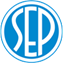 STOWARZYSZENIE ELEKTRYKÓW POLSKICH ODDZIAŁ W PIOTRKOWIE TRYBUNALSKIM97-300 PIOTRKÓW TRYBUNALSKI     ul. ARMII KRAJOWEJ  24 A  TEL. (44) 649-56-56NR KONTA BANKOWEGO 03 1750 0012 0000 0000 2757 9574Imię i nazwisko: …………………………………………………………………………..........................................................................................................Data i miejsce urodzenia:--.....................................................................................................................Numer PESELalbo rodzaj i numer dokumentu tożsamości ………………………..Adres miejsca zamieszkania:   -.......................................................................................................................................................Adres korespondencyjny:(jeżeli jest inny niż zamieszkania)-.......................................................................................................................................................Adres poczty elektronicznej: .......................................................................................................................................Wykształcenie: ...................................................Wykaz dokumentów potwierdzających posiadanie wiedzy *:świadectwo lub dyplom potwierdzające uzyskanie tytułu zawodowego,świadectwo potwierdzające kwalifikację w zawodzie lub dyplom potwierdzający kwalifikacje zawodowe,certyfikat kwalifikacji zawodowej lub dyplom zawodowy,świadectwo czeladnicze lub dyplom mistrzowski – w zawodach, w których nauczanie obejmuje treści związane z eksploatacją urządzeń, instalacji i sieci.świadectwo ukończenia szkoły prowadzącej kształcenie w zawodzie, które obejmuje treści nauczania związane z eksploatacją urządzeń, instalacji i sieci;zaświadczenie o przebiegu nauczania wydane przez szkołę, o której mowa w pkt 1, zgodnie z przepisami wydanymi na podstawie art. 11 ust. 2 ustawy z dnia 7 września 1991 r. o systemie oświaty (Dz. U. z 2021 r. poz. 1915 oraz z 2022 r. poz. 583 i 1116), potwierdzające kształcenie w zawodzie, które obejmuje treści nauczania związane z eksploatacją urządzeń, instalacji i sieci;zaświadczenie wystawione przez pracodawcę, potwierdzające doświadczenie zawodowe i staż pracy umożliwiające nabycie umiejętności związanych z wykonywaniem prac eksploatacyjnych urządzeń, instalacji i sieci.Przebieg pracy zawodowej: .......................................................................................................................................................................................................................
                                                                                                                                     (od, do, nazwa zakładu pracy)Lp.Zakres wymaganej wiedzyWynik1.Zasady budowy, działania oraz warunki techniczne obsługi urządzeń, instalacji i sieciPozytywny/negatywny2.Zasady eksploatacji  urządzeń, instalacji i sieciPozytywny/negatywny3.Zasady i warunki wykonywania prac dot. obsługi, konserwacji, remontu, naprawy, montażu lub demontażu i czynności kontrolno-pomiarowych Pozytywny/negatywny4.Zasady i wymagania bezpieczeństwa pracy i ochrony przeciwpożarowej oraz umiejętności udzielania pierwszej pomocyPozytywny/negatywny5.Zasady postępowania w razie awarii, pożaru lub innego zagrożenia bezpieczeństwa obsługi urządzeń
lub zagrożenia życia, zdrowia i ochrony środowiska Pozytywny/negatywny                                                                                                                                                 Wynik ogólnyPozytywny/negatywnyWynik egzaminu przyjąłem(łam) do wiadomości Członkowie Zespołu Egzaminacyjnego Przewodniczący Zespołu Egzaminacyjnego …………………………………………………………………………..…………………………………………………………………………..………………………………………………………………………Pokwitowanie odbioru świadectwa…………………………………………………………………………..……………………………………………………………………………..………………………………………………………………………….………………………………………………………………………….…………………………………………………………………………...